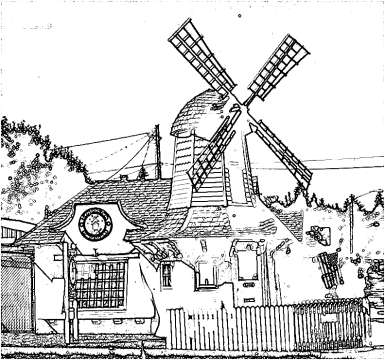 East Central Neighborhood Steering Committee/CouncilMission Statement:  To Protect and Preserve the East Central Neighborhood and Its Quality of Life through Planning, Visionary Leadership, Accountability, and Neighborhood Volunteers working with City of Spokane Departments, Agencies and Neighbors for the benefit of Current and Future Residents with the Aid and Assistance of Community Development Grants and other Funding Sources.INTRODUCTIONS & ANNOUNCEMENTS—Approve February 2016 minutesNEIGHBORHOOD BUSINESS:NRO: Officer Dion Mason									  City Council guests										  Ombudsman update: Deb Conklin North South Freeway: WSDOTSpokane Public Library: Library Future Study						  	  	  Sheridan Principal: Larry Quisano					  		COMMUNITY ASSEMBLY/CA COMMITTEE UPDATES & REPORTS:  CA report (CA Retreat):  ValenaCA/CD (CDBG): ValenaBuilding Stronger Neighborhoods: Heather WLand Use: Max BPublic Safety: Ron				            		  	NEIGHBORHOOD REPORTS:										 ESBA: Jennifer H./Elysia				SRHD - Neighborhood Matters & Community Café report: Jennifer H. 		  		SPBNA:  Deb C.WSU April event: ElysiaOLD BUSINESS:Clean upTraffic Calming ApplicationsNEW BUSINESS: By Laws: proposed changes will be voted on in AprilResidential Tree ProgramNext Executive Board Meeting: April 5, 2016 NOON location TBDNext ECNSC/C Meeting: Tues. April 19, 2016 - 6:00 at East Central Community Center (ECCC) 500 S. StoneIMPORTANT DATES TO REMEMBER:February 25- June 7Clean-up Applications Open5th Wednesday of MarchCommunity Assembly & City Council MeetingsApril 18-24Residential Tree Program